РОССИЙСКАЯ ФЕДЕРАЦИЯИвановская область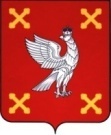 Глава  Шуйского муниципального районаПОСТАНОВЛЕНИЕот 10.06.2022 № 5
г. ШуяО проведении публичных слушаний по вопросу предоставления разрешения на отклонение от предельных параметров разрешенного строительства объекта капитального строительства в границах  земельного участка с кадастровым номером 37:20:010113:128
(д. Захарово, д. 56)В соответствии со ст. 5.1, 40 Градостроительного Кодекса РФ, Федеральным законом  от 06.10.2003 № 131-ФЗ «Об общих принципах организации местного самоуправления в Российской Федерации», Федеральным законом от 27.07.2010 № 210-ФЗ «Об организации предоставления государственных и муниципальных услуг», Положением о проведении публичных слушаний в Шуйском муниципальном районе, утвержденным Решением Шуйского районного Совета от 25.10.2006 № 63, Уставом Шуйского муниципального района, в целях соблюдения права человека на благоприятные условия жизнедеятельности, прав и законных интересов правообладателей земельных участков и объектов капитального строительства, расположенных в пределах территориальной зоны, в границах которой расположен указанный земельный участок, на основании заявления от Павлова А.А., постановляю:1. Провести публичные слушания по вопросу предоставления разрешения на отклонение от предельных параметров разрешенного строительства объекта капитального строительства в границах земельного участка с кадастровым номером 37:20:010113:128,  расположенного по адресу: Ивановская область, Шуйский район, д. Захарово, д. 56, общей площадью 1110 кв.м, с разрешенным видом использования – «Для ведения личного подсобного хозяйства» в части уменьшения минимального отступа от границы земельного участка до гаража со стороны главной дороги с 1 метра до 0 метра (территориальная зона «Ж-1» – «зона индивидуальной жилой застройки»).2. Назначить дату проведения публичных слушаний на 12.07.2022г. в 14-30 по адресу: Ивановская область, Шуйский район, с. Введенье, ул. Мира, д. 28 (здание администрации Введенского сельского поселения).3. Комиссии по землепользованию и застройке Шуйского муниципального района (далее – Комиссия) организовать проведение публичных слушаний.4. Комиссии обеспечить размещение информации о проведении публичных слушаний по вопросу предоставления разрешения на отклонение от предельных параметров разрешенного строительства объекта капитального строительства в границах земельного участка с кадастровым номером 37:20:010113:128,  расположенного по адресу: Ивановская область, Шуйский район, д. Захарово, д. 56 на официальном сайте Шуйского муниципального района и на сайте Введенского сельского поселения Шуйского муниципального района. 5. Комиссии обеспечить опубликование настоящего постановления в порядке, установленном для официального опубликования муниципальных правовых актов Шуйского муниципального района Ивановской области. 6. Комиссии  обеспечить ознакомление заинтересованных лиц с информацией по вопросу, выносимому на публичные слушания, в здании Администрации Шуйского муниципального района по адресу: Ивановская область, г. Шуя, пл. Ленина, д.7, каб. 19, в рабочее время до дня проведения публичных слушаний.   7. Предложения и замечания по вопросу, выносимому на публичные слушания, направлять в Администрацию Шуйского муниципального района до дня проведения публичных слушаний. Предложения и замечания подаются в письменном виде и должны быть подписаны с указанием фамилии, имени, отчества, места жительства (для физических лиц), юридического и фактического адреса, подписи и расшифровки подписи руководителя, заверенных печатью (для юридических лиц). 8. Контроль за исполнением настоящего постановления возложить на заместителя главы администрации Николаенко В.В.9. Постановление вступает в силу с момента его официального опубликования.Глава Шуйского муниципального района                                 С.А.Бабанов